Publicado en Guadalajara, Jalisco el 24/04/2024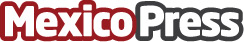 Planet Fitness llega a Guadalajara con su primera ubicación, introduciendo La Zona Libre de CríticasLos gimnasios reconocidos a nivel mundial, Planet Fitness®, llegan a Guadalajara con su primera sucursalDatos de contacto:Planet FitnessPlanet Fitness7773757922Nota de prensa publicada en: https://www.mexicopress.com.mx/planet-fitness-llega-a-guadalajara-con-su Categorías: Franquicias Entretenimiento Fitness Bienestar http://www.mexicopress.com.mx